Departamento de Seguridad Nacional (DHS) de EE. UU. 
Agencia de Ciberseguridad e Infraestructura
Oficina del DirectorWashington, DC 20528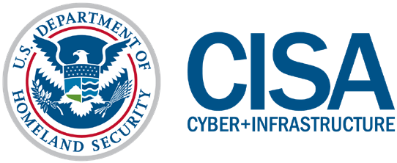 19 de marzo de 2020MEMORANDO DE IDENTIFICACIÓN DE TRABAJADORES ESENCIALES DE LA INFRAESTRUCTURA CRÍTICA DURANTE LA RESPUESTA AL COVID-19DE:	Christopher C. Krebs
Director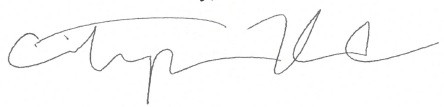 Agencia de Ciberseguridad e Infraestructura (CISA)En estos momentos en los que nos unimos como Nación para frenar el contagio del COVID-19, el presidente publicó el 16 de marzo una guía actualizada sobre el coronavirus para Estados Unidos. Esta guía declara lo siguiente:"Si trabaja en un sector de infraestructura crítica, según la definición del Departamento de Seguridad Nacional, como pueden ser los servicios médicos y farmacéuticos y el suministro de alimentos, usted tiene una responsabilidad especial a la hora de cumplir su horario de trabajo normal".La Agencia de Ciberseguridad e Infraestructura (CISA) ejecuta las responsabilidades de la Secretaría de Seguridad Nacional, según lo dispuesto en la Ley de Seguridad Nacional de 2002, para ofrecer orientación estratégica, promover la unificación de los esfuerzos nacionales y coordinar los esfuerzos federales generales para garantizar la seguridad y la resiliencia de la infraestructura crítica de la Nación. La CISA se vale de alianzas de confianza en el sector público y en el privado para prestar asistencia y orientación sobre la resiliencia de la infraestructura a una amplia gama de socios.De acuerdo con este mandato y en colaboración con otros organismos federales y el sector privado, la CISA ha elaborado una lista inicial de trabajadores esenciales para la infraestructura crítica, con el fin de ayudar a los funcionarios estatales y locales a proteger a sus comunidades, al tiempo que se garantiza la continuidad de las funciones críticas para la salud y la seguridad públicas. La lista también puede servir de orientación a la comunidad de la infraestructura crítica a la hora de tomar decisiones para determinar los sectores, los subsectores, los segmentos o las funciones críticas que deben continuar funcionando con normalidad, aunque con las modificaciones del caso para respetar las pautas de protección de los trabajadores y los clientes que disponen los Centros para el Control y la Prevención de Enfermedades (CDC).La lista adjunta identifica a aquellos trabajadores a cargo de una amplia gama de operaciones y servicios esenciales para la viabilidad continua de la infraestructura, incluido el personal de los centros de operaciones, el personal de mantenimiento y reparación de infraestructura crítica, el personal de los centros de llamadas, los trabajadores de la construcción y los encargados de las tareas de gestión, entre otros. Entre los sectores que representan se encuentran, entre otros, la medicina y la atención a la salud, las telecomunicaciones, los sistemas de tecnología de la información, la defensa, la alimentación y la agricultura, el transporte y la logística, la energía, el agua y las aguas residuales, los cuerpos policiales y las obras públicas.Entendemos que los últimos responsables de poner en marcha y ejecutar las actividades de respuesta en las comunidades bajo su jurisdicción son los gobiernos estatales, locales, tribales y territoriales, mientras que el Gobierno Federal tiene un papel auxiliar. Con el fin de asistir a las comunidades estatales y locales que se plantean la posibilidad de aplicar restricciones relacionadas con el COVID-19, la CISA ofrece esta lista que puede servir para priorizar las actividades relacionadas con la continuidad de las operaciones y la respuesta a incidentes, incluido el movimiento apropiado de los trabajadores de la infraestructura dentro de la jurisdicción y entre jurisdicciones.Por lo tanto, esta lista tiene carácter consultivo. No es, ni se debe considerar, una directiva o norma federal en sí misma.La lista de sectores y trabajadores identificados tampoco se debe considerar una lista definitiva o exhaustiva de los sectores y funciones de infraestructura que deben seguir funcionando durante la respuesta al COVID-19. En cambio, los funcionarios estatales y locales deberán decidir por sí mismos el mejor modo de ejercitar su autoridad y dictar consejos y directivas sobre implementación. De igual manera, los socios del sector de la infraestructura crítica deberán ejercitar su criterio, con esta lista como guía, para asegurar la continuidad de los servicios y funciones de infraestructura crítica. Todas las decisiones deberán alcanzar el equilibrio adecuado entre la seguridad pública y la continuidad de dichos servicios y funciones.La CISA continuará colaborando con ustedes y con sus socios de la comunidad de la infraestructura crítica para actualizar esta lista según evolucione la respuesta de la Nación al COVID-19. Nuestra recomendación es que nos comunique cómo utilizará esta lista, con el fin de que podamos mantener un archivo de los casos de utilización para compartirlo con el resto del país.Si tiene alguna pregunta sobre la lista, envíe un mensaje a la CISA a CISA.CAT@cisa.dhs.gov.Documento adjunto: "Guía sobre los trabajadores esenciales de la infraestructura crítica: Garanticemos la resiliencia  comunitaria y nacional en la respuesta al COVID-19"2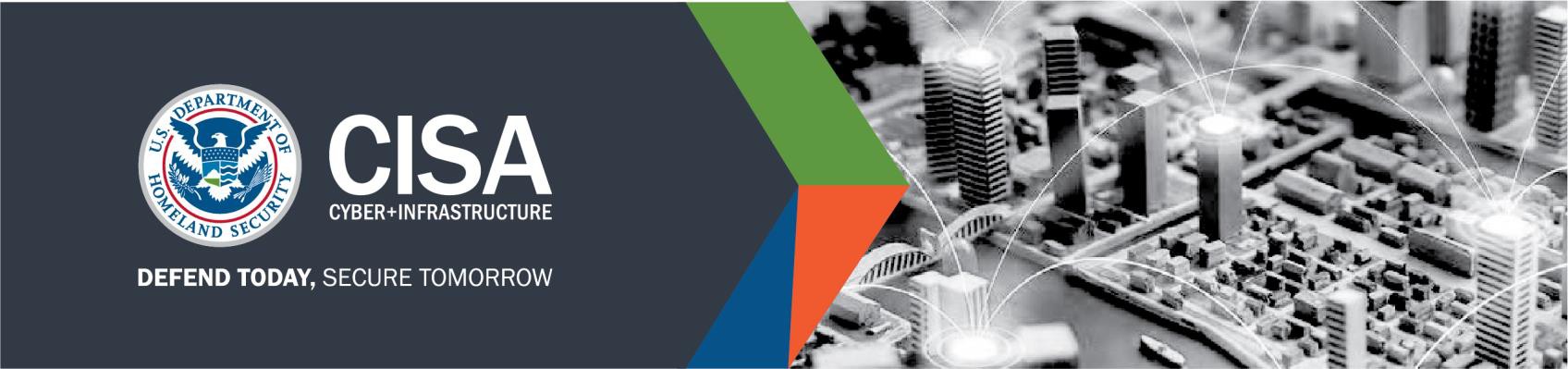 Guía sobre los trabajadores esenciales de la infraestructura crítica: Garanticemos la resiliencia comunitaria y nacional en la respuesta al COVID-19Versión 1.0 (19 de marzo de 2020)LA IMPORTANCIA DE LOS TRABAJADORES ESENCIALES DE LA INFRAESTRUCTURA PÚBLICAQue la infraestructura crítica permanezca operativa durante la respuesta a la emergencia del COVID-19 es imperativo tanto para la salud y la seguridad del público como para el bienestar de la comunidad. Algunos sectores de infraestructura crítica tienen en estos momentos una responsabilidad especial de continuar en funcionamiento.Esta guía y la lista que la acompaña tienen como objetivo asistir a los socios estatales, locales y sectoriales en la tarea de identificar los sectores y trabajadores de la infraestructura crítica que se necesitan para mantener los servicios y las funciones de los que los estadounidenses dependen a diario y cuya continuidad necesita garantizarse durante la respuesta a la pandemia del COVID-19.Este documento quiere servir de orientación a las jurisdicciones estatales, locales, tribales y territoriales y al sector privado a la hora de definir quiénes son los trabajadores esenciales para la infraestructura crítica. El promover la capacidad de dichos trabajadores para continuar trabajando durante períodos de restricción comunitaria, control del acceso, distanciamiento social y órdenes y directivas de cierre es crucial para la resiliencia de la comunidad y la continuidad de las funciones esenciales.CONSIDERACIONES PARA GOBIERNOS Y EMPRESASEsta lista se elaboró previa consulta con socios en los organismos federales, expertos sectoriales y funcionarios estatales y locales, y se basa en varios principios básicos:Los esfuerzos de respuesta a la pandemia del COVID-19 se ejecutan localmente, se gestionan desde el estado y reciben el apoyo del gobierno federal.Todos los implicados deberán guiarse por las recomendaciones de los CDC, así como las de los funcionarios estatales y locales, en lo que respecta a estrategias para limitar el contagio de la enfermedad.Se debe alentar a los empleados a trabajar desde casa siempre que sea posible y a concentrarse en las actividades fundamentales de la organización. Las actividades en persona no obligatorias deberán posponerse hasta que se reanuden las operaciones normales.Cuando no sea posible trabajar continuamente desde casa, las empresas deberán adoptar estrategias que reduzcan las probabilidades de contagio. Esto incluye, entre otras medidas, separar al personal mediante turnos o días escalonados, a lo que puede añadirse el distanciamiento social. Estas medidas pueden proteger a los trabajadores y permitir que continúen las operaciones.Todas las organizaciones deberán poner en marcha sus planes de continuidad y pandemia, o elaborar un plan si no lo tienen. No se recomienda retrasar su puesta en marcha, ya que esto pondría en peligro la viabilidad del negocio y la salud y la seguridad de los empleados.En la economía moderna, la dependencia en la tecnología y en cadenas de suministro "justo a tiempo" significa que algunos empleados necesitan disponer de acceso a ciertos sitios, instalaciones y recursos para garantizar la continuidad de las funciones.Los empleados públicos, como pueden ser los gerentes de emergencias, y la comunidad empresarial necesitan establecer y mantener abiertas las líneas de comunicación.Cuando los gobiernos y las empresas se plantean la cuestión de los trabajadores de la infraestructura crítica, necesitan tener en cuenta las implicaciones de las operaciones comerciales más allá de la jurisdicción en la que se encuentra el recurso o instalación, ya que es posible que las empresas tengan un impacto económico y social importante, así como que dependan de cadenas de suministro distribuidas geográficamente.Siempre que sea posible, las jurisdicciones deberán unificar las políticas de control del acceso y el movimiento que afecten a la infraestructura crítica, para facilitar la labor de los trabajadores que necesiten cruzar los límites de distintas jurisdicciones.IDENTIFICACIÓN DE LOS TRABAJADORES ESENCIALES DE LA INFRAESTRUCTURA CRÍTICALa siguiente es una lista inicial de recomendaciones de sectores y trabajadores esenciales de la infraestructura crítica y emplea un criterio muy abierto como reflejo de la diversidad de sectores en todo el territorio de Estados Unidos. La CISA seguirá solicitando y aceptando comentarios sobre la lista, tanto sobre los sectores y subsectores como sobre los trabajadores esenciales identificados, y continuará modificando la lista en respuesta a dichos comentarios de los interesados. También haremos uso de los mecanismos de colaboración de diversos interesados para conocer la manera en que emplean esta lista y difundir las lecciones aprendidas y las mejores prácticas. Les pedimos que compartan sus opiniones sobre la lista, tanto positivas como negativas, para que la orientación que ofrecemos a nuestros socios de infraestructura crítica sea lo más útil posible. Envíen sus comentarios a CISA.CAT@CISA.DHS.GOV.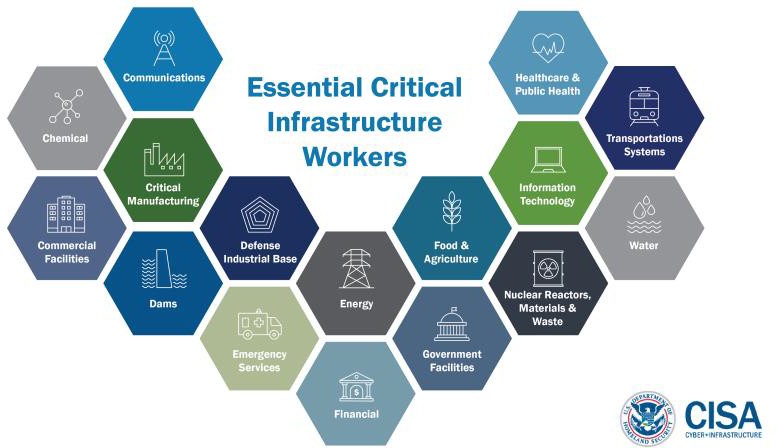 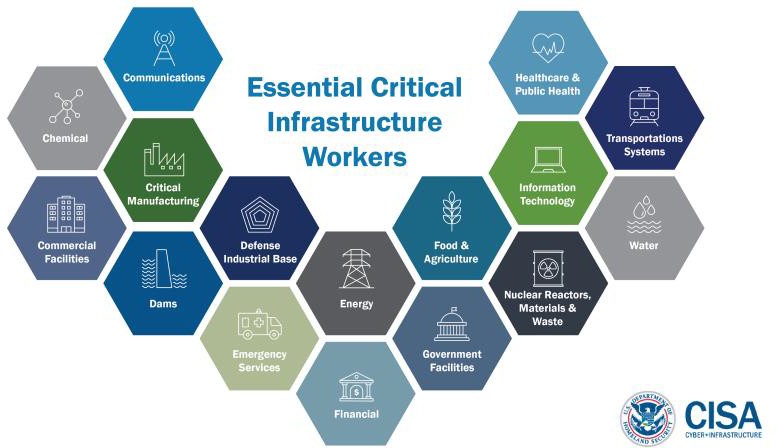 SANIDAD Y SALUD PÚBLICALos empleados a cargo de las pruebas de COVID-19; los empleados que llevan a cabo las investigaciones clínicas críticas necesarias para la respuesta al COVID-19Los proveedores de atención, como por ejemplo médicos, dentistas, psicólogos, practicantes de nivel medio, personal de enfermería y asistentes, personal de control de infecciones y garantía de calidad, farmaceutas, terapeutas y asistentes físicos y ocupacionales, trabajadores sociales, patólogos del lenguaje y técnicos y tecnólogos de diagnosis y tratamientoEl personal de hospitales y laboratorios, incluyendo contabilidad, administración, admisiones y altas, ingeniería, epidemiología, donación de plasma y sangre, servicios de comidas, limpieza, historiales médicos, tecnología de la información y tecnología de operaciones, nutrición, higiene, terapia respiratoria, etc.Los empleados de otros centros médicos, incluyendo salud y cirugía ambulatorias, bancos de sangre, clínicas, salud mental comunitaria, rehabilitación integral ambulatoria, enfermedad renal terminal, departamentos de salud, atención hospitalaria a domicilio, centros de cuidados paliativos, hospitales, atención a largo plazo, farmacias para personas con trasplantes de órganos, organizaciones de adquisiciones, residencias psiquiátricas, clínicas de salud rural y centros de salud con calificación federalLos fabricantes, técnicos, operadores de logística y almacenes y distribuidores de equipo médico, equipo de protección personal (PPE), gases médicos, productos farmacéuticos, sangre y productos sanguíneos, vacunas, material de análisis de laboratorio, suministros de laboratorio, limpieza, higiene, desinfección o esterilización, y pañuelos y toallas de papelEmpleados de salud pública y salud comunitaria, incluidos aquellos que compilan, crean modelos, analizan y comunican información sobre la salud públicaLos donantes de sangre y plasma y los empleados de las organizaciones que operan y gestionan actividades relacionadasLos trabajadores que administran los planes de salud, la facturación y la información médica, cuando no sea práctico que trabajen desde casaLos trabajadores con funciones de salud pública de la comunidad, a cargo de la vigilancia epidemiológica, la compilación, el análisis y la divulgación de información sobre la salud pública, cuando no sea práctico que trabajen desde casaLos trabajadores con funciones de ciberseguridad en centros de atención a la salud y de salud pública, cuando no sea práctico que trabajen desde casaLos trabajadores que lleven a cabo investigaciones críticas para la respuesta al COVID-19Los trabajadores a cargo de operaciones de seguridad, gestión de incidentes y operaciones de emergencia en entidades de atención a la salud o en su nombre, incluyendo coaliciones de atención a la salud, cuando no sea práctico que trabajen desde casaLos trabajadores de los servicios de comidas, albergues y servicios sociales, además de otras necesidades diarias de personas desfavorecidas económicamente o con otro tipo de necesidades, como pueden ser aquellas que residen en alberguesLos empleados de farmacias necesarios para preparar recetasLos trabajadores de servicios funerarios, incluidas las funerarias, los crematorios y los cementeriosLos trabajadores a cargo de la coordinación con otras organizaciones para garantizar la recuperación, manejo, identificación, transporte, seguimiento, almacenamiento y disposición apropiados de restos mortales y efectos personales, certificar la causa del fallecimiento y facilitar acceso a servicios mentales y de la conducta a los familiares, los intervinientes y los supervivientes de un incidenteCUERPOS POLICIALES, SEGURIDAD PÚBLICA Y PRIMERA RESPUESTAEl personal de gestión de emergencia, policía, sistemas de gestión de emergencias, bomberos y prisiones, incluidos el de primera línea y gestiónLos técnicos de urgencias médicasLos empleados del centro de llamadas de 911Los empleados de los centros de fusiónLos intervinientes de materiales peligrosos de organismos oficiales y del sector privadoLos trabajadores, incluidos los contratistas, que mantienen la infraestructura de sistemas digitales de apoyo de la policía y los servicios de emergencia.ALIMENTOS Y AGRICULTURALos trabajadores de tiendas de alimentación, farmacias y otras tiendas minoristas de comida y bebidasLos restaurantes de comida para llevar y comida rápida; empleados de comida para llevar y reparto de comidasLos trabajadores de los fabricantes de alimentos y los de sus proveedores, incluyendo aquellos empleados de instalaciones de procesamiento alimentario (empaquetadoras, procesamiento de carnes, plantas de queso, plantas lecheras, frutas y verduras, etc.); mataderos de ganado, aves y pescado; instalaciones de procesamiento de pienso para mascotas y animales; las instalaciones de alimentos para consumo humano que producen derivados para el consumo animal; las instalaciones de fabricación de bebidas y la producción de envases para alimentosLos trabajadores agropecuarios, incluidos los empleados en la fabricación, envasado y distribución de alimentos, piensos e ingredientes para animales; la fabricación, envasado y distribución de fármacos veterinarios; la entrega y transporte por camión; y la labor en granjas y pesquerías necesaria para producir el suministro alimentario nacionalLos trabajadores agropecuarios y los trabajadores de servicios de asistencia, incluyendo aquellos que trabajan en los cultivos; los inspectores de mercancías; las instalaciones de combustible y etanol; las instalaciones de almacenamiento y otras actividades agrícolasLos trabajadores y firmas que trabajan en la distribución de alimentos, piensos y bebidas, incluidos los trabajadores de los almacenes, los controladores de inventario gestionado por proveedores y los gerentes de blockchainLos trabajadores a cargo de la higienización de los procesos y operaciones de fabricación de alimentos, desde las operaciones mayoristas a las minoristasLas cafeterías de las empresas; las cafeterías en planta que sirven comidas a los empleadosLos trabajadores de laboratorios de pruebas de alimentos en sectores privados y en instituciones de educación superiorLos trabajadores esenciales para los programas de asistencia y los pagos del gobiernoLos empleados de empresas que fabrican productos químicos, medicamentos, vacunas y otras sustancias que se emplean en los sectores de la alimentación y la agricultura, incluyendo pesticidas, herbicidas, fertilizantes, minerales, enriquecedores y otros agregados para la producción agrícolaLos trabajadores pecuarios, incluidos aquellos que trabajan en la salud animal; la fabricación y distribución de material médico veterinario, vacunas animales, fármacos animales, ingredientes para piensos, piensos, lechos, etc.; el transporte de animales vivos, material médico veterinario; el transporte de animales muertos para su eliminación; la cría de animales para alimentación; las operaciones de producción animal; los mataderos y las plantas empacadoras y la fuerza laboral asociada de los sectores normativos y gubernamentalesLos trabajadores de las fábricas y la distribución de productos madereros, incluyendo entre otros, la madera, el papel y otros productos de la maderaLos empleados que trabajan en la fabricación y el mantenimiento de equipo y demás infraestructura necesaria para la producción y distribución agrícolasENERGÍASector eléctrico:Los trabajadores que mantienen, aseguran o restablecen la generación, la transmisión y la distribución de energía eléctrica, incluidos los centros de llamadas, los trabajadores de los servicios públicos, los ingenieros en confiabilidad y los técnicos de mantenimiento de flotas de vehículosLos trabajadores necesarios para el funcionamiento seguro de la generación de energía nuclearLos trabajadores de instalaciones de generación, transmisión y arranque eléctrico en negroLos trabajadores con funciones de coordinador de confiabilidad (RC), autoridades de equilibrio (BA) y centros de control (CC) primarios y de reserva, incluyendo, entre otros, los operadores de sistemas independientes, las organizaciones de transmisión regionales y las autoridades de equilibrioPersonal de asistencia mutuaPersonal de tecnología IT y OT: Para Sistemas de gestión de energía (EMS) y Sistemas de control de vigilancia y adquisición de datos (SCADA), y centros de datos de servicios públicos; ingenieros de cibernética; gestión de riesgo cibernéticoEl personal de control de la vegetación y los trabajadores del tráfico que les asistenLos técnicos de rehabilitación y vigilancia medioambientalLos técnicos de instrumentación, protección y controlTrabajadores del petróleo:Almacenamiento de productos petroleros, oleoductos, transporte marítimo, terminales, transporte por ferrocarril, transporte por carreteraInstalaciones de almacenamiento de crudo, oleoductos y transporte marítimoRefinerías de petróleoLos empleados del centro de operaciones de seguridad petrolera y los trabajadores de los servicios de respuesta de emergenciaLas salas y centros de control de operaciones petrolerasPerforaciones, extracciones, producción, procesamiento, refinería, operaciones de terminal, transporte y venta minorista de petróleo para su uso como combustible para usuarios finales o materia prima para la fabricación de productos químicosOperaciones en tierra y mar y respuesta de emergenciaCentros de venta de combustible al detalle, como pueden ser las gasolineras y las paradas de camiones, además de los sistemas de distribución que les prestan servicioTrabajadores del gas natural y propano:Los gasoductos de transmisión y distribución de gas natural, incluidas las estaciones de compresiónEl almacenamiento subterráneo de gas naturalLas plantas de procesamiento de gas natural y las que tratan líquidos de gas naturalLas instalaciones de gas natural licuado (LNG)Los centros de operaciones de seguridad del gas natural, las salas y centros de despacho y control de operaciones de gas natural, la respuesta a emergencias relacionadas con el gas natural y emergencias de clientes, incluidas las llamadas sobre fugas de gas naturalLa perforación, la producción, el procesamiento, la refinería y el transporte del gas natural como combustible para usuarios finales, materia prima para la fabricación de productos químicos o generación de electricidadLas salas de despacho y control de gas propano y la respuesta de emergencia y emergencias de clientes, incluidas las llamadas sobre fugas de gas propanoEl mantenimiento y restablecimiento del servicio de gas propano, incluidos los centros de llamadasEl procesamiento, la refinería y el transporte de líquidos naturales, incluido el gas propano, para su uso como combustible para usuarios finales o materia prima para la fabricación de productos químicosLos centros de almacenamiento, transmisión y distribución de gas propanoAGUA Y AGUAS RESIDUALESLos empleados necesarios para operar y mantener la infraestructura del agua y las aguas residuales y el alcantarillado, incluyendo:El personal operativo de las autoridades hidrológicasEl personal operativo de los sistemas hidrológicos comunitariosEl personal operativo de las centrales de tratamiento de aguas residualesLos trabajadores que reparan los traspasos de agua y aguas residuales y se encargan de la toma de muestras y la vigilancia obligatoriasEl personal operativo de distribución y análisis del aguaEl personal operativo de las centrales de recolección de aguas residualesEl personal operativo y de asistencia técnica de los sistemas de control SCADALos proveedores de desinfectantes químicos para las aguas residuales y la protección del personalLos trabajadores que mantienen la infraestructura de sistemas digitales que sostiene las operaciones del agua y las aguas residualesTRANSPORTE Y LOGÍSTICALos empleados que respaldan o facilitan las funciones de transporte, incluyendo los expedidores, los técnicos de mantenimiento y reparación, los trabajadores de almacén, los trabajadores de las paradas de camiones y las áreas de descanso, y los trabajadores que mantienen e inspeccionan la infraestructura, incluyendo los que necesitan trasladarse a través de fronterasLos empleados de firmas que prestan servicios que facilitan las operaciones logísticas, incluyendo la refrigeración, el almacenamiento, el envasado y la distribución de productos para la venta o uso al por mayor o al por menor.Trabajadores del transporte públicoLos trabajadores responsables de operar y despachar trenes de larga distancia, de cercanías y de mercancías, y de mantener la infraestructura y el equipo ferroviariosLos trabajadores del transporte marítimo: trabajadores portuarios, marineros y operadores de equipoLos camioneros que transportan materiales peligrosos y residuales en apoyo de infraestructura, capacidades, funciones y servicios críticos.Los talleres de reparación y mantenimiento de automóvilesLos fabricantes y los distribuidores de material de embalaje, paletas, gavetas, contenedores y otros suministros necesarios para las operaciones de fabricación, expedición de embalajes y distribuciónLos trabajadores del correo postal y de expedición, incluidas las empresas privadasLos empleados que reparan y mantienen vehículos, aeronaves, equipo ferroviario, barcos y el equipo y la infraestructura que facilitan las operaciones de movimiento de mercancías y pasajerosLos empleados del transporte aéreo, incluidos los controladores aéreos, el personal de rampa, la seguridad de aviación y la gestión de aviaciónLos trabajadores de mantenimiento y operación del transporte aéreo de mercancías, incluyendo las tripulaciones de vuelo, el mantenimiento, las operaciones aeroportuarias y otros trabajadores de instalaciones fuera y dentro de los aeropuertosOBRAS PÚBLICASLos trabajadores que operan, inspeccionan y mantienen presas, esclusas y embalsesLos trabajadores que operan, inspeccionan y mantienen las instalaciones y operaciones de obras públicas esenciales, incluyendo puentes, fisuras en los conductos de agua y aguas residuales, el mantenimiento de flotas de vehículos, la construcción de infraestructura crítica o estratégica, el mantenimiento de las señales de tráfico, los servicios de localización de emergencia de servicios públicos subterráneos, el mantenimiento de la infraestructura de sistemas digitales de las operaciones de obras públicas y otros temas emergentesTrabajadores tales como los plomeros, los electricistas, los exterminadores y otros proveedores de servicios necesarios para mantener las seguridad, la sanidad y la operación residencial esencialAsistencia, como puede ser la limpieza de carreteras y líneas, para asegurar la disponibilidad de las instalaciones, el transporte, la energía y las comunicaciones necesariasAsistencia para asegurar la retirada, el almacenamiento y la eliminación seguras de los desechos residenciales y comerciales sólidos y de los desechos peligrososCOMUNICACIONES Y TECNOLOGÍA DE LA INFORMACIÓNComunicaciones:El mantenimiento de la infraestructura de comunicaciones —incluyendo los sistemas de comunicación de propiedad y mantenimiento privados— a cargo de técnicos, operadores, centros de llamadas, proveedores inalámbricos y alámbricos, proveedores de servicios de cable, operaciones de satélite, estaciones de amarre de cables submarinos, puntos de intercambio de Internet y fabricantes y distribuidores de equipo de comunicacionesLos trabajadores de radio, televisión y medios de comunicación, incluidos, entre otros, los reporteros, el personal del estudio y los técnicos que recogen las noticias y las difundenLos trabajadores de operadores de sistemas independientes y organizaciones de transmisión regionales, y el personal, los ingenieros y los técnicos de operaciones de red que operan las instalaciones o gestionan la redLos ingenieros, los técnicos y el personal asociado responsable de la construcción y reparación de la infraestructura, incluidos los contratistas para la construcción y la ingeniería de los cables de fibra ópticaLos técnicos de instalación, mantenimiento y reparación que establecen, mantienen o reparan el servicio cuando es necesarioEl personal de la oficina central que mantiene y opera la oficina, los centros de datos y otras oficinas de la redEl personal de atención al cliente y asistencia —incluidos los servicios gestionados y profesionales, así como los proveedores remotos de asistencia a los empleados en transición para preparar y mantener sus oficinas en casa— que se relacionan con los clientes para gestionar o atender a entornos de servicio y asuntos de seguridad, entre otros las nóminas, la facturación, el fraude y el diagnóstico y solución de problemasLos expedidores involucrados en la reparación y restablecimiento del servicioTecnología de la información:Los trabajadores de los centros de mando, entre otros, el centro de mando de operaciones de red, el centro de control de operaciones de difusión y el centro de mando de operaciones de seguridadLos operadores de centros de datos, incluyendo los administradores de sistemas, los ingenieros de sistemas de climatización y eléctricos, el personal de seguridad, los gerentes de IT, los ingenieros de soluciones de transferencia de datos, los ingenieros de software y equipos y los administradores de bases de datosLos centros de atención al cliente, los ingenieros de campo y otros técnicos que trabajan en la infraestructura crítica, así como los fabricantes y proveedores de la cadena de suministro que ofrecen equipamiento y software, y equipo de tecnología de la información, incluyendo microelectrónica y semiconductores, para la infraestructura crítica.Los empleados que responden a incidentes cibernéticos que afectan a la infraestructura crítica, incluyendo centros médicos, gobiernos estatales, locales, tribales y territoriales e instalaciones federales, energía y servicios públicos, bancos e instituciones financieras, y demás categorías y personal de infraestructura críticaLos trabajadores que aprovisionan la infraestructura mundial, nacional y local esencial de servicios informáticos, incluidos los servicios de nube, la infraestructura empresarial, los servicios web y la manufacturación críticaLos trabajadores de los servicios de sistemas de comunicaciones y tecnología de la información al servicio de las fuerzas de orden público, la seguridad pública, la sanidad, la energía y otros sectores críticosLa asistencia necesaria para la continuidad de los servicios, incluido el personal de conserjería y limpiezaOTRAS OPERACIONES Y FUNCIONES ESENCIALES DEL GOBIERNO CON BASE EN LA COMUNIDADLos trabajadores que garantizan la continuidad de las funciones del edificioEl personal de seguridad que controla el acceso al edificio y las medidas de seguridad físicasEl personal de eleccionesLos empleados federales, estatales, locales, tribales y territoriales encargados de las funciones esenciales para la misión y las redes de comunicacionesLos funcionarios de comercio (negociadores de tratados de libre comercio, administradores de flujos de datos internacionales)Los meteorólogosLos trabajadores que mantienen la infraestructura de sistemas digitales que sostiene otras operaciones críticas del gobiernoLos trabajadores de los centros de operaciones necesarios para mantener otras funciones esencialesLos trabajadores a cargo de las operaciones de credenciales, averiguaciones y licencias para empleados del transporteLos trabajadores de aduanas que sean esenciales para facilitar el comercio que sostiene la cadena de suministro de respuesta de emergencia nacionalLos educadores de los colegios K-12 públicos y privados y las instituciones de educación superior que facilitan la educación a distancia o llevan a cabo otras funciones esenciales, siempre que lo hagan según las reglas de distanciamiento socialLos empleados de hoteles si estos han puesto en marcha medidas de mitigación y contención del COVID-19SECTOR MANUFACTURERO CRÍTICOLos trabajadores que fabrican los materiales y productos necesarios para las cadenas de suministros médicos, el transporte, la energía, las comunicaciones, la alimentación y la agricultura, la manufacturación química, las centrales nucleares, el funcionamiento de las presas, el tratamiento del agua y las aguas residuales, los servicios de emergencia y la base industrial de la defensa.MATERIALES PELIGROSOSLos trabajadores de las centrales nucleares, los trabajadores que manejan los desechos médicos, los trabajadores que manejan los desechos de la fabricación de material farmacéutico y médico y los trabajadores de laboratorios que analizan kits de análisisLos trabajadores encargados de la respuesta y la limpieza de materiales peligrososLos trabajadores que mantienen la infraestructura de sistemas digitales que sostiene las operaciones de gestión de materiales peligrososSERVICIOS FINANCIEROS	Los trabajadores que procesan y mantienen los sistemas de transacciones y servicios financieros, como por ejemplo, pagos, compensaciones y liquidaciones, financiación mayorista, seguros y actividades del mercado de capitales	Los trabajadores que facilitan el acceso de los consumidores a los servicios bancarios y de préstamo, incluidos los cajeros automáticos, y el movimiento de moneda y pagos, como por ejemplo el transporte blindado de fondos.Los trabajadores encargados de apoyar las operaciones financieras, como son aquellos que trabajan en los centros de operaciones de seguridad y datosSECTOR QUÍMICOLos trabajadores de las cadenas de suministro químico y de gas industrial, incluidos los trabajadores de las plantas químicas, los trabajadores de los laboratorios, los trabajadores de los centros de distribución y los trabajadores que transportan materiales químicos básicos en bruto hasta las fábricas de productos industriales y de consumo, incluidos desinfectantes de manos, alimentos y aditivos alimentarios, productos farmacéuticos, textiles y productos del papel.Los trabajadores que contribuyen al transporte seguro de productos químicos, incluidos aquellos en las instalaciones de lavado de camiones tanque y los que fabrican material de embalajeLos trabajadores que trabajan en la fabricación de soluciones de protección para labores de limpieza y médicas, equipo de protección personal y embalaje que evita la contaminación de los alimentos, el agua, los medicamentos y otros productos esencialesLos trabajadores que operan y mantienen instalaciones, especialmente aquellas que contienen productos químicos de alto riesgo o que no pueden cerrar, cuyo trabajo no puede hacerse desde casa, ya que requiere la presencia de personal altamente capacitado para garantizar la seguridad de las operaciones, incluidos los contratistas de planta a cargo de las inspeccionesLos trabajadores a cargo de la fabricación y el transporte de cloros y alcalinos, plásticos de uso único y embalaje que evita la contaminación o permite la fabricación continuada de alimentos, agua, medicamentos y otros productos esenciales, incluida la fabricación de envases de vidrioBASE INDUSTRIAL DE LA DEFENSALos trabajadores responsables de los servicios esenciales para cumplir con compromisos de seguridad nacional con el gobierno federal y el ejército de Estados Unidos. Estos son, entre otros, los trabajadores del sector aeroespacial, los ingenieros de mecánica y software, los trabajadores de fabricación y producción, la asistencia de IT, el personal de seguridad y los mecánicos y mantenedores del servicio de inteligencia, aviación y sistemas de armamentoEl personal que trabaja para empresas, y sus subcontratistas, con contratos con el Departamento de Defensa para suministrar materiales y servicios al Departamento de Defensa, y las instalaciones propiedad del gobierno, operadas por contratistas u operadas por el gobierno 